(a)	(b)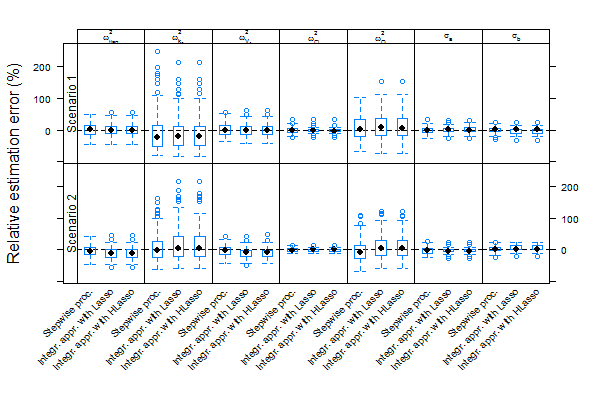 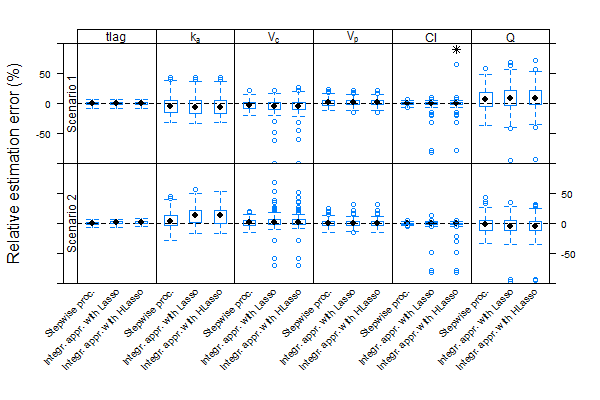 Figure 4